附件6第三十五届省创新大赛十佳优秀科技辅导员评选的补充说明为做好第三十五届江苏省青少年科技创新大赛十佳优秀科技辅导员的评选工作，现将有关事项说明如下：参评对象全省参加本届创新大赛的科技辅导员或指导学生参加本届创新大赛的科技辅导员。2021-2023年获得过江苏省十佳优秀科技辅导员称号的人员不再参与本届评审。申报内容及评价分值注:申报内容的佐证材料应为2021年11月-2024年3月产生。申报材料1．十佳优秀科技辅导员申报表（附表）。2．获奖表彰情况证明材料：创新大赛获奖证书、个人表彰情况证明材料。3. 理论研究及工作创新证明材料：理论研究成果证明材料、工作创新证明材料。注：所有申报材料请按照下图格式整合成在一个文件夹内（文件名：2024年创新大赛十佳优秀科技辅导员申报材料-申报者姓名）。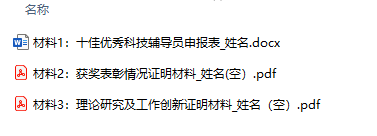 注意事项1. 本届大赛辅导员项目申报时勾选了“申报十佳优秀科技辅导员”的人员也请按照要求提交相关申报材料。2. 请所有申报人员于3月24日前将申报材料发送至大赛组委会办公室邮箱：jsscxds@163.com。附表江苏省青少年科技创新大赛“十佳优秀科技辅导员”申报表设区市：            注：申报表内所填奖项、理论研究及工作创新情况需为2021年11月-2024年3月期间产生。评分标准评分标准评分标准佐证材料评审分值参加青少年科技创新大赛创新类项目获奖情况（50分）本人获奖1．获得国家奖项（一、二、三等奖）证书25、23、21分参加青少年科技创新大赛创新类项目获奖情况（50分）本人获奖2．获得省级奖项（一、二、三等奖）证书20、15、10分参加青少年科技创新大赛创新类项目获奖情况（50分）本人获奖3．获得市级奖项（一、二、三等奖）证书9、6、3分参加青少年科技创新大赛创新类项目获奖情况（50分）指导学生获奖1．获得国家奖项（一、二、三等奖）证书25、23、21分参加青少年科技创新大赛创新类项目获奖情况（50分）指导学生获奖2．获得省级奖项（一、二、三等奖）证书20、15、10分参加青少年科技创新大赛创新类项目获奖情况（50分）指导学生获奖3．获得市级奖项（一、二、三等奖）证书9、6、3分参加青少年科技创新大赛创新类项目获奖情况（50分）本人及指导学生获奖情况均以最高奖项计分，不重复计分本人及指导学生获奖情况均以最高奖项计分，不重复计分本人及指导学生获奖情况均以最高奖项计分，不重复计分本人及指导学生获奖情况均以最高奖项计分，不重复计分理论研究情况（30分）1．考察发表文章、论文获奖和著作出版情况（作品需和青少年教育相关）备注：发表刊物的权威性和影响力作为评分的参考依据。1．考察发表文章、论文获奖和著作出版情况（作品需和青少年教育相关）备注：发表刊物的权威性和影响力作为评分的参考依据。发表刊物封面、目录及文章全文20-5分理论研究情况（30分）2．教育科学科研项目或科技活动设计开发情况2．教育科学科研项目或科技活动设计开发情况证明文件最高10分个人受表彰情况（10分）1.国家级奖励（教育部、中国科协）1.国家级奖励（教育部、中国科协）证书或证明文件10-8分个人受表彰情况（10分）2.省厅级奖励（教育厅、省科协）2.省厅级奖励（教育厅、省科协）证书或证明文件7-5分个人受表彰情况（10分）3.市局级奖励（教育局、市科协）3.市局级奖励（教育局、市科协）证书或证明文件4-0分个人受表彰情况（10分）个人受表彰情况以最高奖项计分，不重复计分个人受表彰情况以最高奖项计分，不重复计分个人受表彰情况以最高奖项计分，不重复计分个人受表彰情况以最高奖项计分，不重复计分工作创新（10分）校内外科技活动组织实施情况：1.活动设计开发；2.组织实施；3.实施效果评价。校内外科技活动组织实施情况：1.活动设计开发；2.组织实施；3.实施效果评价。总结、案例、成果等最高10分总分总分总分总分100分姓  名性别性别民族出生年月出生年月身份证号码学  历职务(或职称)职务(或职称)单位全称单位电话单位地址邮  编移动电话电子信箱电子信箱电子信箱本人简介（包括：个人工作情况介绍，受过哪些国家级、省级或市级表彰）本人简介（包括：个人工作情况介绍，受过哪些国家级、省级或市级表彰）本人简介（包括：个人工作情况介绍，受过哪些国家级、省级或市级表彰）获奖情况（包括：你参加江苏省青少年科技创新大赛创新类项目获奖情况）获奖情况（包括：你参加江苏省青少年科技创新大赛创新类项目获奖情况）获奖情况（包括：你参加江苏省青少年科技创新大赛创新类项目获奖情况）辅导学生及获奖情况（包括：你辅导的学生曾获得过哪些全国或省、市青少年科技竞赛奖项）辅导学生及获奖情况（包括：你辅导的学生曾获得过哪些全国或省、市青少年科技竞赛奖项）辅导学生及获奖情况（包括：你辅导的学生曾获得过哪些全国或省、市青少年科技竞赛奖项）理论研究情况（包括：发表的论文或著作及其刊载的报刊、出版社名称）理论研究情况（包括：发表的论文或著作及其刊载的报刊、出版社名称）理论研究情况（包括：发表的论文或著作及其刊载的报刊、出版社名称）工作创新（包括：校内外科技活动组织实施情况：1）活动设计开发；2）组织实施；3）实施效果评估。）工作创新（包括：校内外科技活动组织实施情况：1）活动设计开发；2）组织实施；3）实施效果评估。）工作创新（包括：校内外科技活动组织实施情况：1）活动设计开发；2）组织实施；3）实施效果评估。）所所在单位意见（包括：申报者所填内容是否属实？是否同意其申报“十佳科技辅导员”？）所所在单位意见（包括：申报者所填内容是否属实？是否同意其申报“十佳科技辅导员”？）所所在单位意见（包括：申报者所填内容是否属实？是否同意其申报“十佳科技辅导员”？）单位负责人签名：                         （单位公章）年     月     日单位负责人签名：                         （单位公章）年     月     日单位负责人签名：                         （单位公章）年     月     日单位负责人签名：                         （单位公章）年     月     日单位负责人签名：                         （单位公章）年     月     日单位负责人签名：                         （单位公章）年     月     日单位负责人签名：                         （单位公章）年     月     日单位负责人签名：                         （单位公章）年     月     日单位负责人签名：                         （单位公章）年     月     日单位负责人签名：                         （单位公章）年     月     日